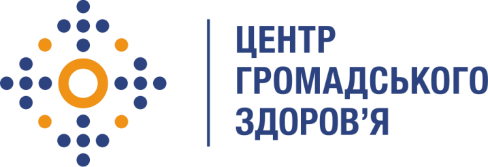 Державна установа 
«Центр громадського здоров’я Міністерства охорони здоров’я України» оголошує конкурс на відбір провідного фахівця з координації наукових дослідженьНазва позиції: Провідний фахівець з координації наукових дослідженьІнформація щодо установи:Головним завданнями Державної установи «Центр громадського здоров’я Міністерства охорони здоров’я України» (далі – Центр є діяльність у сфері громадського здоров’я. Центр виконує лікувально-профілактичні, науково-практичні та організаційно-методичні функції у сфері охорони здоров’я з метою забезпечення якості лікування хворих на cоціально-небезпечні захворювання, зокрема ВІЛ/СНІД, туберкульоз, наркозалежність, вірусні гепатити тощо, попередження захворювань в контексті розбудови системи громадського здоров’я. Центр приймає участь в розробці регуляторної політики і взаємодіє з іншими міністерствами, науково-дослідними установами, міжнародними установами та громадськими організаціями, що працюють в сфері громадського здоров’я та протидії соціально небезпечним захворюванням.Основні обов'язки:Координація та підтримка проведення соціологічних та епідеміологічних досліджень в Україні (розробка інструменту, протоколу дослідження, організація збору даних, їх верифікація).Підготовка необхідної тендерної документації, участь в проведенні тендерів на виконання соціологічних та епідеміологічних досліджень, здійснення моніторингу реалізації досліджень та підготовка звітів за їх результатами.Координація контрактування консультантів для проведення досліджень в Україні  (розробка конкурсного оголошення, оголошення конкурсу, організація і проведення конкурсних комісій для визначення переможців, комунікація з переможцями).Проведення біоетичної експертизи інструментів та протоколів соціологічних та епідеміологічних досліджень.Узагальнення результатів соціологічних та епідеміологічних досліджень, участь у формуванні аналітичних  звітів. Підготовка необхідних матеріалів для міжнародних та національних звітів. Участь у підготовці аналітичних матеріалів та наукових публікацій за результатами проведення соціологічних та епідеміологічних досліджень. Формування реєстру соціологічних та епідеміологічних досліджень за напрямом неінфекційні хвороби.Налагодження інституційного партнерства з зацікавленими сторонами щодо координації, реалізації та використання даних соціологічних та епідеміологічних досліджень за напрямом неінфекційні хвороби.Здійснення пріоретизації потреб у здійсненні соціологічних та епідеміологічних досліджень за напрямом неінфекційні хвороби для пошуку державного та донорського фінансування.Підготовка грантових заявок на проведення соціологічних та епідеміологічних досліджень за напрямом неінфекційні хвороби.Забезпечення розповсюдження даних соціологічних та епідеміологічних за напрямом неінфекційні хвороби серед партнерів та зацікавлених організацій на національному та регіональному рівнях.Координація дослідження «Глобальний тягар хвороби» в Україні.Надання організаційно-методичної допомоги регіональними центрам громадського здоров’я з проведення соціологічних та епідеміологічних досліджень за напрямом неінфекційні хвороби.Здійснення моніторингових візитів на сайти соціологічних та епідеміологічних з метою перевірки якості даних, написання звіту за результатами аудиту (визначення регіонів для моніторингових візитів, складання графіку моніторингових візитів, здійснення моніторингових візитів до регіонів).Участь у тренінгах, семінарах-нарадах, конференціях, круглих столах в якості учасника, тренера, фасилітатора. Вимоги до професійної компетентності:Вища освіта (магістр) за напрямом «Соціологія» або «Медицина»;Післядипломна спеціалізація за фахом «Епідеміологія» буде перевагою;Досвід організації та проведення досліджень у сфері громадського здоров’я або досвід роботи у дослідницькій агенції національного рівня на позиції менеджера проектів не менше 2-ох років.Досвід реалізації проектів за кошти міжнародних донорів (буде перевагою);Відмінне знання усної та письмової ділової української та англійської мови.Володіння англійською мовою на рівні не нижче upper-intermediate.Резюме мають бути надіслані електронною поштою на електронну адресу: vacancies@phc.org.ua з копією на o.korotych@phc.org.ua. В темі листа, будь ласка, зазначте: «163 – 2018 Провідний фахівець з координації наукових досліджень».Термін подання документів – до 19 листопада 2018 року, реєстрація документів 
завершується о 18:00.За результатами відбору резюме успішні кандидати будуть запрошені до участі у співбесіді. У зв’язку з великою кількістю заявок, ми будемо контактувати лише з кандидатами, запрошеними на співбесіду. Умови завдання та контракту можуть бути докладніше обговорені під час співбесіди.Державна установа «Центр громадського здоров’я Міністерства охорони здоров’я України»  залишає за собою право повторно розмістити оголошення про вакансію, скасувати конкурс на заміщення вакансії, запропонувати посаду зі зміненими обов’язками чи з іншою тривалістю контракту.